                           При подготовке консультации использованы методические материалы  Интерактивный стол: руководство пользователя Зав. отделением С.В. Ивановамай 2019г.Развитие и корректировка когнитивных навыкову ребенка с использованием интерактивной песочницы«Островок»Предназначение интерактивная песочницы- стола «Островок»:диагностика психологических проблем решение конфликтных жизненных ситуацийвосстановление эмоциональной сферыпсихотерапевтическая работа по взаимоотношениям в семье или социальной группеснижение уровня тревоги, страхов, агрессииПоказания:ЗРР, синдром дефицита внимания с гиперактивностью, задержка моторного развития, детские страхи, агрессия, тревожность, конфликты в коллективе детей или семье. Цели:Развитие важнейших психических процессов: память, мышление, внимание, речь. Особенности использования интерактивной песочницы:В раннем возрасте. Проигрывание и рассказывание сказок по ролям с использованием фигурок игрушек, развитие мелкой моторики рук, речевое развитие и коррекция.Режим для слабовидыщих и детей с нарушением зрения. Цветовая гамма подобрана так, чтобы слабовидящий ребенок смог различать формы рельефа: водоем и горы, различать оттенки красного, синего, зеленых цветов. Специалисты:Психологи, логопеды, дефектологи, воспитатели.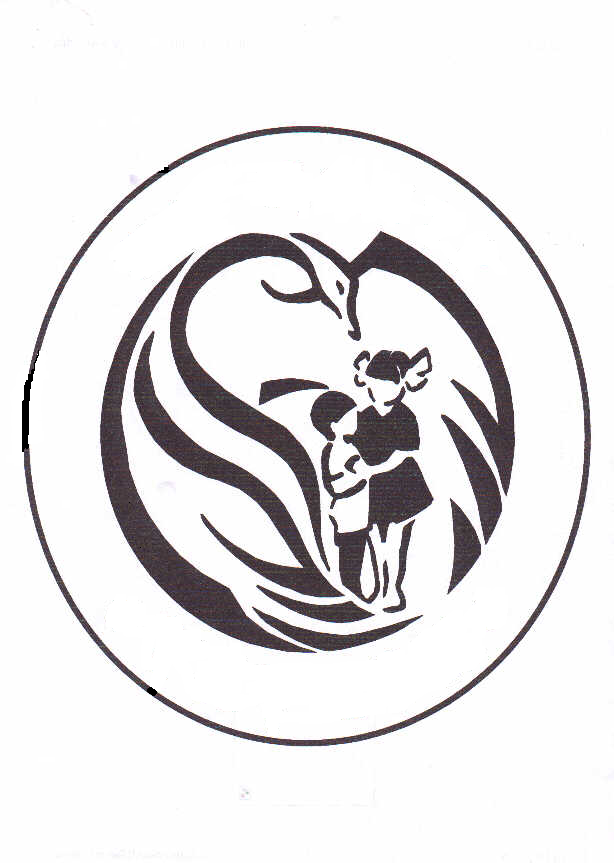 